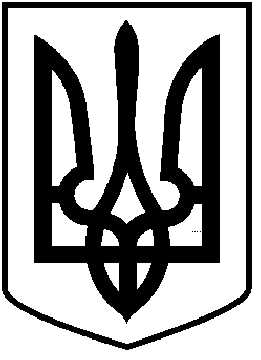 ЧОРТКІВСЬКА  МІСЬКА  РАДАЧЕТВЕРТА СЕСІЯ ВОСЬМОГО СКЛИКАННЯРІШЕННЯ24 грудня 2020 року                                                                                   № 80м. ЧортківПро затвердження на посадустарости Скородинськогостаростинського округуРозглянувши пропозицію Чортківського міського голови Шматька Володимира Петровича, щодо кандидатури, яка пропонується для затвердження на посаду старости Скородинського старостинського округу, керуючись п.3 ч. 1 ст. 26, ч. 1-4 ст. 51 та ч.1 ст. 54-1 Закону України «Про місцеве самоврядування в Україні» міська радаВИРІШИЛА:1.Затвердити кандидатуру Шатковського Михайла Семеновича на посаду старости Скородинського старостинського округу на території юрисдикції Чортківської міської територіальної громади із випробувальним терміном          з 01 січня 2021 року до 01 червня 2021 року.2.Включити до складу виконавчого комітету міської ради Шатковського Михайла Семеновича старосту Скородинського старостинського округу. 3. Контроль за виконанням даного рішення покласти на міського голову.Міський голова                                                           Володимир ШМАТЬКО